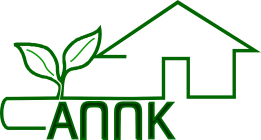 Уважаемые коллеги!Приглашаем Вас принять участие 3-й  международной научно-практической конференцииАССОЦИАЦИИ ПРАКТИЧЕСКИХ ПСИХОЛОГОВ И КОУЧЕйна тему: «Практическая психология в современном обществе»которая пройдет 9, 11 ноября  2017 года (11:00-18:00)9 ноября – Пленарное заседание и Круглый стол в Психологическом институте Российской академии образования;11 ноября – Мастер-классы и практические семинары в Психологическом Центре «ДОМ»Место проведения: 	9 ноября - г.Москва, ул.Моховая, д.9, стр.4, Актовый зал ПИ РАО				11 ноября - г.Москва, Новокузнецкая, д.4/12, стр.1, офис 71, ПЦ ДОМПартнеры и соорганизаторы:Психологический институт Российской академии образованияАНО Психологический Центр гармоничного развития личности "ДОМ"Ассоциация спортивных и практикующих психологовООО «Школа тренинга Натальи Самоукиной»Современное общество диктует новые требования к практической психологии. Профессия психолога востребована в различных сферах: в образовании, в педагогике, в медицине, в работе с персоналом организаций. Большую роль играют психологические знания в бизнесе, коучинге, в организационном  консультировании. Вопросы гармоничного развития   личности являются приоритетными в индивидуальной и семейной психологии.На 3-й Международной конференции Ассоциации практических психологов и коучей будут обсуждаться следующие вопросы:Новые направления в развитии детской психологии. Психологические разработки в детском саду и современной школе.Способы арт-терапевтической работы в дошкольных учреждениях, развивающих центрах для детей, в школе и с родителями.Методы развития внимания, памяти, мышления и речи с помощью инновационных психотехнологий.Роль семьи и семейных ценностей в современном обществе. Помощь психолога в разрешении семейных конфликтов.Психология для родителей в вопросах воспитания.Индивидуальное  психологическое  консультирование: новые запросы и новые методы работы с клиентом.Неврозы нашего времени. Внутриличностный конфликт современного человека.Психология и медицина. Психологическое сопровождение пациентов.Коучинг развития личности. Психологическое консультирование и коучинг.Нейронауки, способствующие максимальному раскрытию потенциала личности. Нейрокоучинг.Применение психологических методов в работе службы персонала. Мотивация и обучение персонала компаний.Профессиональная идентичность психолога и востребованность психолога-консультанта. Карьера успешного специалиста. Пиар-технологии в деятельности психолога.Психология в бизнесе. Психологические методы в бизнес-консультировании.Значение социальных сетей в деятельности психолога и коуча. Как грамотно позиционировать в себя в интернете.Психолог в организации и частная практика психолога.Польза и вред психологических тренингов. Этические нормы работы практического психолога.Критерии оценки и результативности деятельности практического психолога.Для участия в конференции необходимо заполнить и прислать заявку:Контакты на сайте АППК www.app-n.ru Е-mail:  info@app-n.ruФормы участия в работе конференции:Для  выступающих участие бесплатное:- Выступление на пленарном заседании – доклад и презентация материалов доклада (20 мин.).- Проведение  мастер-класса  по заявленной теме (60  мин.)Для  слушателей Конференции:-  участие в пленарном заседании 9 ноября бесплатное- участие в мастер-классах  11 ноября платное – 500р.Сроки подготовки и проведения конференции:- Подача заявок на участие в качестве слушателя                     1 сентября – 30 октября 2017 года. - Дни работы конференции                                                          9,  11 ноября  2017 года.Все зарегистрировавшиеся участники Конференции получат Сертификаты в электронном виде.Программа Программа 9 ноября - г.Москва, ул.Моховая, д.9, стр.4, Актовый зал ПИ РАО Актуальные вопросы и направления практической психологии9 ноября - г.Москва, ул.Моховая, д.9, стр.4, Актовый зал ПИ РАО Актуальные вопросы и направления практической психологии10:30 – 11:00Регистрация  участников конференции  (паспорт)11:00 – 12:00 Открытие конференцииПрезидент АППК      Шишов Сергей Евгеньевич - доктор педагогических наук, профессор.  Эксперт по разработке и реализации международных проектов России.  Академик Международной академии информатизации, Директор института Социально-гуманитарных технологий ФГБОУ ВО МГУТУ им.К.Г.Разумовского (ПКУ)Ведущие конференции Воронова  Армине Аршаковна   –  Вице-президент АППК, научный сотрудник Психологического института Российской академии образования (Москва), кандидат психологических наук, коуч.Дубовец Александр Федорович - Вице-президент АППК, магистр делового администрирования, эксперт Комитета ТПП РФ по промышленности, Генеральный директор компании «Медиа Форум Групп Интернешнл», бизнес-консультант и коуч в направлении создания и ведения малого бизнеса.Шишкова  Светлана Юлиановна - Вице-президент АППК,  генеральный директор Психологического Центра «ДОМ» (Москва), кандидат психологических наук, нейропсихолог.Подведение итогов работы и конкурсов АППК за прошедший период. Приветственное слово от партнеров АППК:Шуковой Галины Валерьевны – кандидата психологических наук, Ученого секретаря Психологического института РАО, Почетного члена АППКХачатуровой Эммы Валерьевны – кандидата психологических наук, Президента Ассоциации спортивных и практикующих психологов12:00 – 14:00Выступления докладчиков по заявленным темам1. Воронова Армине Аршаковна: кандидат психологических наук,  психолог-консультант, коуч, Вице-президент АППК.г.Москва «Профессиональная идентичность психолога: новые грани профессии»2. Самоукина Наталья Васильевна: кандидат психологических наук, Генеральный директор ООО «Школа тренинга Натальи Самоукиной», бизнес-тренер, Почетный член АППК. г.Москва «Психологические инструменты в работе службы персонала»3. Вохмянина Тамара Викторовна: коуч, организационный консультант, бизнес-тренер,  семейный психолог, руководитель направления семейной психологии АППКг. Зеленоград«Системные семейные  расстановки как метод работы с проблемами семьи»4.Маленова Арина Юрьевна: кандидат психологических наук, доцент, член    АППК, победитель Первого Международного конкурса «Инновационные психолого-педагогические методы гармонизации семейных отношений»г.Омск«Особенности современных брачно-семейных отношений: приемы экспресс-диагностики»5. Адамова Лариса Евгеньевна: кандидат психологических наук, доцент, практический психолог, член АППКг.Москва «Значение социальных сетей в деятельности психолога и коуча. Как грамотно позиционировать в себя в интернете»6. Тимошенко Надежда Васильевна: кандидат педагогических наук, доцент, клинический психолог, независимый эксперт АППК.г.Берлин, Германия«Компьютерная зависимость, или как не запутаться во всемирной паутине»7. Демьяненко Оксана Юрьевна: директор Международной Гимназии Сколково, Михеева  Анастасия Анатольевна: кандидат психологических наук, заместитель директора МГ Сколково, руководитель психологической службы МГ СколковоШишкова Светлана Юлиановна: кандидат психологических наук, нейропсихолог и коуч МГ Сколково, Вице-президент АППК. г.  Москва, Сколково «Особенности психологического сопровождения в условиях международного бакалавриата»8. Елисеева М.А., Кныш Е.Н., Журинская В. О., Зубова Е.А., Михайлова  Т.А., Леонова Е.П. психологическая служба Международной Гимназии Сколково«Психологические особенности развития, воспитания и обучения детей в системе Международного бакалавриата»г.  Москва, Сколково14:00 – 14:45Перерыв14:45 – 18:00Выступления докладчиков по заявленным темам:9. Смирнова Елена Сергеевна: психолог-консультант пациентов кардиологического отделения, врач-реаниматолог, психиатр, член АППК, г.Москва«Медицинские аспекты при диагностике психосоматических нарушений»10. Барагин Яэль Сергеевна: педагог-консультант, терапевт АВА, член АППК г. Рош Аин, Израиль«Основные подходы в комплексной системе коррекции детей с РАС»10. Михневич Елена Николаевна: фитнес-коуч, победитель Первого Международного конкурса «Инновационные психолого-педагогические методы гармонизации семейных отношений», член АППК.г.Москва«Фитнес-коучинг как новый формат работы с психологическими запросами»11. Лисагор Марина Евгеньевна: практический психолог, руководитель направления индивидуальной психологии АППКг.Москва «Психологические аспекты успешности современной женщины»12. Злобина Светлана Николаевна: кандидат психологических наук, доцент, профессор РАЕ, Вице-президент Ассоциации спортивных и практикующих психологов, г.Москва«Креативность как ключевая составляющая профессиональной компетентности специалиста»12. Кондрахина Александра Петровна: детский психолог, семейный психолог, учитель начальных классов, специалист Психологического Центра «ДОМ»г.Москва «Методика обучению чтению «Способ 66» 13. Курамшина Елена Вячеславовна: спортивный психолог, руководитель направления  детской психологии АППК г.Москва «Психологическое сопровождение юного спортсмена»14. Закирова Эльмира Маснавиевна: генеральный директор в Центр "ЗдоровьеRUS", руководитель и педагог в детском садике «Multilingual Kids Home Based ECE Service (ML Kids)»     г. Окленд, Новая Зеландия«Международная интеграция раннего гармоничного развития детей»15. Любая Виктория Николаевна: журналист, психолог, автор и ведущая мастер-классов «Экожурналистика», член АППКГ.Москва«Журналистские практики в контексте формирования совладающего поведения»11 ноября - г.Москва, Новокузнецкая, д.4/12, стр.1, офис 71, ПЦ ДОМ Мастер-классы по практической психологии в Психологическом Центре «ДОМ»11 ноября - г.Москва, Новокузнецкая, д.4/12, стр.1, офис 71, ПЦ ДОМ Мастер-классы по практической психологии в Психологическом Центре «ДОМ»11.00 -12.001. Щербакова Елена Викторовна: психолог-консультант, член АППКг.МоскваМастер-класс «Метафорические ассоциативные карты в работе практического психолога»12.30 -13.302. Вохмянина Тамара Викторовна: психолог-консультант, руководитель направления «Семейная психология» в АППКг.ЗеленоградМастер-класс «Системные семейные расстановки как метод работы с проблемами семьи»14.00 –15.003. Корчагина Ирина Леонидовна: практический психолог, Генеральный директор центра «Счастливая семья», член АППКг.МоскваМастер-класс «Как психологу вести свой блог»15.30 – 16.304. Злобина Светлана Николаевна: кандидат психологических наук, доцент, профессор РАЕ, Вице-президент АСПП г.МоскваМастер-класс «Заповеди креативщика для начинающих генераторов идей»17.00 – 18.005.  Грибова Марина Викторовна: практический психолог, член АППКг.МоскваМастер-класс «Применение трансформационных игр в современной практической психологии»18.00 – 19.006. Романова Ирина Геннадьевна: флорист, педагог по прессованной флористике, член АППКг.МоскваМастер-класс «Приемы прессованной флористке в сеансах арт-терапии»Дополнительные ознакомительные мастер-классы11.00 – 12.00 1. Скворцова Ольга Семеновна: психолог-консультант, арт-терапевт, семейный психолог.г..МоскваХохлова Мария: дизайнер-декораторг. Санта-Крус-де-Тенерифе, ИспанияМастер-класс «Психология искусства для гармонизации личности. Создание арт-изделий»12.30 – 13.302. Васильева Елена Геннадьевна (Никэ) – практический психолог, член АППКг.МоскваПрактикум «Правополушарное рисование как метод развития творческого потенциала личности»14.00 – 15.003. Кондрахина Александра Петровна: детский психолог, семейный психолог, учитель начальных классов, специалист Психологического Центра «ДОМ»Г. МоскваПрактикум «Методика обучению чтению «Способ 66»15.30 – 16.304. Михневич Елена Николаевна: фитнес-коуч, победитель Первого международного конкурса «Инновационные психолого-педагогические методы гармонизации семейных отношений»Г.МоскваПрактикум «Техники фитнес-коучинга»17.00 -18.005. Новиков Алексей Владимирович – практический психолог, коуч, член АППК, победитель Первого Международного Конкурса АППК отбора и оценки персоналаГ.МоскваМастер-класс «Определение «ведущего архетипа» в случаях неопределенности запросов»18.00 – 19.006.  Санташов Михаил Игоревич - победитель Первого Международного Конкурса АППК отбора и оценки персонала, НЛП-практик, бизнес-тренерГ. МоскваПрактикум «Феноменология в работе и дома. Приемы, методы, модели»ЗАЯВКАна участие в конференцииЗАЯВКАна участие в конференцииФ.И.О.Место работы (или учебы)ДолжностьНаучная степень, званиеАдрес, контактные телефоныE-mailФорма участия(подчеркнуть)доклад, сообщение, мастер-класс,  презентация книги, методики, слушательЕсли Вы планируете участвовать в мастер-классе,укажите название для предварительной  записи. ____________________________________________________Количество мест в мастер-классах ограничено.При очном участии в конференции необходимо иметь паспорт.При очном участии в конференции необходимо иметь паспорт.